На основу члана 63. став 1. и члана 54. Закона о јавним набавкама („Сл. Гласник РС“ број 124/12, 14/15 и 68/15) комисија за јавну набавку обавештава сва заинтересована лица у поступку да је извршена измена конкурсне документације за јавну набавку – Израда пројектне документације по ЦЕОП у оквиру Колубарског регионалног вишенаменског система за водоснабдевање „Стубо – Ровни“ИЗМЕНА И ДОПУНА КОНКУРСНЕ ДОКУМЕНТАЦИЈЕ БРОЈ 2На страни 2. Конкурсне документације додаје се текст:На основу чл. 5., 32. и 61. Закона о јавним набавкама (у даљем тексту: ЗЈН), члaном 2. Правилника о обавезним елементима конкурсне документације у поступцима јавних набавки и начину доказивања испуњености услова („Службени гласник РС”, бр. 68/15), и Закључка Владе 5 број 400-6013/2018 од 28.06.2018. године и  Одлуке о покретању отвореног поступка јавне набавке УСЛУГЕ Израда пројектне документације по ЦЕОП у оквиру Колубарског регионалног вишенаменског система за водоснабдевање „Стубо – Ровни“, редни број ЈН 29/2018, број Одлуке : 404-02-82/2018-02 и Решења о образовању комисије у отвореном поступку јавне набавке УСЛУГЕ Израда пројектне документације по ЦЕОП у оквиру Колубарског регионалног вишенаменског система за водоснабдевање „Стубо – Ровни“, број Решења 404-02-82/1/2018-02, припремљена је: Конкурсна документација за јавну набавку Израда пројектне документације по ЦЕОП у оквиру Колубарског регионалног вишенаменског система за водоснабдевање „Стубо – Ровни“У члану 1.  Модела уговора на страни 84. 94. и 104. у Партији 1, Партији 2 и Партији 3 додаје се текст: Влада Републике Србије донела Закључак 05 број 400-6013/2018 од 28.06.2018. године којим се прихвата иницијатива ЈП „Колубара” Ваљево да се средствима из буџета Републике Србије за 2018. годину, која су опредељена у оквиру раздела Министарства грађевинарства, саобраћаја и инфраструктуре у износу од 70.000.000 динара, финансира израда пројектно техничке документације за постројење за пречишћавање воде за пиће „Пећина II“ Ваљево, пројектне документације магистралних цевовода чисте воде за деонице: од резервоара „Оштриковац“ до општине Уб и од резервоара „Оштриковац“ до општине Лајковац и Лазаревац, као и деонице од пројектоване Пумпне станице „Мионица“ до општине Љиг.     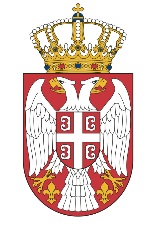 Република СрбијаМИНИСТАРСТВО ГРАЂЕВИНАРСТВА,САОБРАЋАЈА И ИНФРАСТРУКТУРЕБрој: 404-02-82/6/2018-02Датум: 29.06.2018. годинеНемањина 22-26, Београд